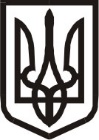 Виконавчий комітет Нетішинської міської радиХмельницької областіР О З П О Р Я Д Ж Е Н Н Я26.03.2024					Нетішин			 № 191 /2024-ркПро призначення  Матвійчук К.П.   Відповідно до пункту 20 частини 4 статті 42 Закону України  «Про місцеве самоврядування в Україні», пункту 2 частини 1 статті                        23, статей 26-27 Кодексу законів про працю України, статей 10, 11, 14                    та частини 6 статті 15 Закону України «Про службу в органах  місцевого самоврядування», абзацу 3 частини 9 статті 9, частин 5, 6 та 7 статті 10 Закону України «Про правовий режим воєнного стану», зі змінами, рішення сорок четвертої сесії Нетішинської міської ради VIІІ скликання від 26 січня 2024 року  № 44/2105 «Про структуру та загальну чисельність виконавчого комітету Нетішинської міської ради», розпорядження міського голови від               01 березня 2024 року № 140/2024-рк «Про затвердження штатного розпису виконавчого комітету Нетішинської міської ради»:	1. ПРИЗНАЧИТИ МАТВІЙЧУК Катерину Петрівну на посаду головного спеціаліста відділу муніципальних послуг для військових, ветеранів війни та членів їх сімей апарату виконавчого комітету Нетішинської міської ради від 01 квітня 2024 року, з випробувальним строком на два місяці (від 01 квітня до 31 травня 2024 року), без конкурсного відбору, на період дії воєнного стану до моменту призначення на посаду головного спеціаліста відділу муніципальних послуг для військових, ветеранів війни та членів їх сімей апарату виконавчого комітету Нетішинської міської ради за результатами конкурсного відбору, але не пізніше дати закінчення 12-місячного строку з дня припинення чи скасування воєнного стану, з посадовим окладом відповідно до штатного розпису виконавчого комітету Нетішинської міської ради.Підстава: 	- заява Катерини МАТВІЙЧУК від 22 березня 2024 року.	2. Стаж служби в органах місцевого самоврядування, за записами у трудовій книжці МАТВІЙЧУК Катерини Петрівні (серії АН № 760892 від                      01 квітня 2024 року).Міський голова							Олександр СУПРУНЮК З розпорядженням ознайомлена:Матвійчук К.П.   						      «___»_________2024 року